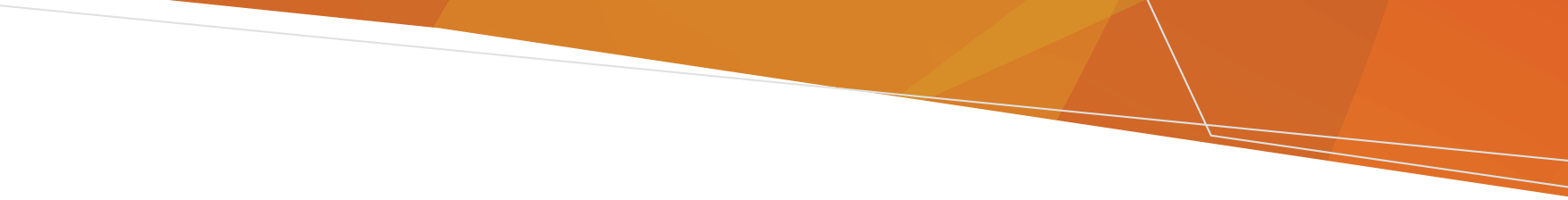 Schedule 2 – Identification documentsRadiation Regulations 2017Column 1 Column 2Column 3Column 4 Column 5Item number Category 1Identification documentCategory 2 Identification document Category 3 Identification documentCategory 4 Identification document1.Australian birth certificate. Current Australian passport or foreign passport.Current Medicare card. Current gas, water or electricity account issued within the previous 6 months.2.Current foreign passport (other than New Zealand) and visa issued by the Commonwealth.Current motor vehicle (including motorcycle) licence issued under the Road Safety Act 1986 or a licence issued by another State or Territory that is equivalent of a driver/ motorcycle licence. Change of name certificate.Current local rates or land valuation notice issued within the previous 6 months.3.Certificate of Australian citizenship.Current licence issued under the Firearms Act 1996. Current signed credit or debit card or account card from a bank, building society or credit union or passbook or account statement.Current lease or rental agreement. 4.Current New Zealand passport.Current proof of age card issued under the Liquor Control Reform Act 1998 or card issued by another State or a Territory that is the equivalent of proof of age card.Current student identity card or a certificate or statement of enrolment from an Australian tertiary educational institution issued within the previous 6 months.  Current tenancy agreement under the Residential Tenancies Act 1997.Item number Category 1Identification documentCategory 2 Identification document Category 3 Identification documentCategory 4 Identification document5.Private security individual operator licence issued under the Private Security Act 2004.Current written agreement evidencing right to occupancy of residential premises.6.Australian marriage certificate.7.Health care card, pensioner concession card or senior’s health are card issued by the Commonwealth.  To receive this document in another format, phone 1300 767 469, using the National Relay Service 13 36 77 if required, or email Radiation Team <radiation.safety@health.vic.gov.au>.Authorised and published by the Victorian Government, 1 Treasury Place, Melbourne.© State of Victoria, Australia, Department of Health, January 2022.Available from Radiation website at Guidelines and identification documents for the verification of identity    < https://www.health.vic.gov.au/publications/guidelines-and-identification-documents-for-the-verification-of-identity>